План-программапроведения городской декады преемственности 2018 года по теме: «Внедрение методик развития добровольческой активности детей»,приуроченной к году добровольчества Российской Федерации.ОРЦ  Маймаксанского территориального округаЦель проведения Декады: обеспечение преемственности дошкольного и начального общего образования в условиях введения и реализации ФГОС.Задачи Декады: создание условий для обмена опытом в рамках деятельности по преемственности общеобразовательных организаций и дошкольных образовательных организаций;преемственность содержания и форм организации образовательной деятельности, обеспечивающих реализацию основных образовательных программ дошкольного образования и начального общего образования;создание банка методических разработок организованной образовательной деятельности и уроков;внедрение новых методов обучения и воспитания, образовательных технологий, обеспечивающих освоение обучающимися базовых навыков и умений, повышение их мотивации к обучению и вовлечённости в образовательный процесс;поддержка творчески работающих педагогов.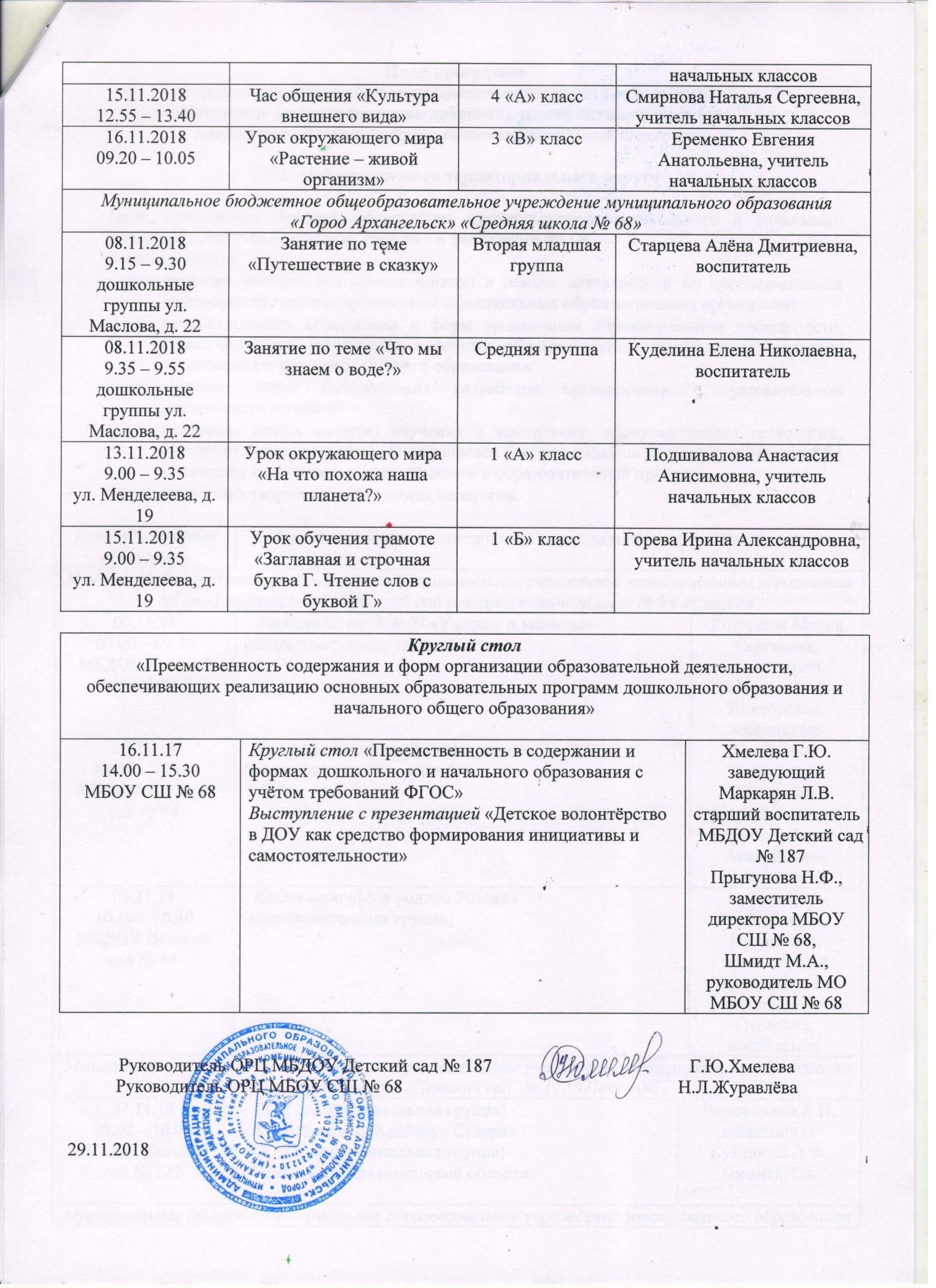 Дата, место, время проведенияФорма, категория, наименование мероприятияОтветственныеОтветственныеМуниципальное бюджетное дошкольное образовательное учреждение муниципального образования «Город Архангельск» «Детский сад комбинированного вида № 84 «Сказка»Муниципальное бюджетное дошкольное образовательное учреждение муниципального образования «Город Архангельск» «Детский сад комбинированного вида № 84 «Сказка»Муниципальное бюджетное дошкольное образовательное учреждение муниципального образования «Город Архангельск» «Детский сад комбинированного вида № 84 «Сказка»Муниципальное бюджетное дошкольное образовательное учреждение муниципального образования «Город Архангельск» «Детский сад комбинированного вида № 84 «Сказка»06.11.1809.00 – 09.30МБДОУ Детский сад № 84- Викторина по ФЭМП «Умники и умницы» (подготовительная группа) - Викторина по ФЭМП «Умники и умницы» (подготовительная группа) Кошелева Мария Сергеевна, воспитательДенисова Оксана Викторовна, воспитатель06.11.1809.35 – 10.05МБДОУ Детский сад № 84- Бинарное занятие «Загадки осени»(подготовительная группа)- Бинарное занятие «Загадки осени»(подготовительная группа)Панфилова Алескандра Анатольевна, учитель-логопедКорнеева Лариса Анатольевна, воспитатель06.11.1810.10 – 10.40МБДОУ Детский сад № 84- Квест-игра «Моя родина Россия»(подготовительная группа)- Квест-игра «Моя родина Россия»(подготовительная группа)Коробейник Любовь Евгеньевна, музыкальный руководительПетрова Любовь Павловна, воспитательМуниципальное бюджетное дошкольное образовательное учреждение муниципального образования «Город Архангельск» «Детский сад  № 127 «Почемучка»Муниципальное бюджетное дошкольное образовательное учреждение муниципального образования «Город Архангельск» «Детский сад  № 127 «Почемучка»Муниципальное бюджетное дошкольное образовательное учреждение муниципального образования «Город Архангельск» «Детский сад  № 127 «Почемучка»Муниципальное бюджетное дошкольное образовательное учреждение муниципального образования «Город Архангельск» «Детский сад  № 127 «Почемучка»07.11.1809.00 – 10.00МБДОУ Детский сад № 127- ООД (подготовительная группа) «Животный мир Крайнего Севера»- ООД (подготовительная группа) «Семь чудес Архангельской области»Воронихина Е.Н.воспитательКулешова Л.Ф.воспитательВоронихина Е.Н.воспитательКулешова Л.Ф.воспитательМуниципальное бюджетное дошкольное образовательное учреждение муниципального образования «Город Архангельск» «Детский сад комбинированного вида № 187 «Умка»Муниципальное бюджетное дошкольное образовательное учреждение муниципального образования «Город Архангельск» «Детский сад комбинированного вида № 187 «Умка»Муниципальное бюджетное дошкольное образовательное учреждение муниципального образования «Город Архангельск» «Детский сад комбинированного вида № 187 «Умка»Муниципальное бюджетное дошкольное образовательное учреждение муниципального образования «Город Архангельск» «Детский сад комбинированного вида № 187 «Умка»08.11.1809.00 – 09.30МБДОУ Детский сад № 187Экологическая викторина (подготовительная группа № 8)«Растительный и животный мир Архангельской области»Терентьева Елена ВалерьевнавоспитательТерентьева Елена Валерьевнавоспитатель08.11.1809.40 – 10.10МБДОУ Детский сад № 187Экологический квест (подготовительная группа № 6)«В гостях у Феи Природы»Ильичёва Инга ЮрьевнавоспитательИльичёва Инга Юрьевнавоспитатель08.11.1809.40 – 10.10МБДОУ Детский сад № 187Развлечение  (подготовительная группа № 9)«Как русалочка море спасала»Мигалкина Ольга ВасильевнавоспитательМигалкина Ольга ВасильевнавоспитательМуниципальное бюджетное дошкольное образовательное учреждение муниципального образования «Город Архангельск» «Детский сад комбинированного вида № 39 «Солнышко»Муниципальное бюджетное дошкольное образовательное учреждение муниципального образования «Город Архангельск» «Детский сад комбинированного вида № 39 «Солнышко»Муниципальное бюджетное дошкольное образовательное учреждение муниципального образования «Город Архангельск» «Детский сад комбинированного вида № 39 «Солнышко»Муниципальное бюджетное дошкольное образовательное учреждение муниципального образования «Город Архангельск» «Детский сад комбинированного вида № 39 «Солнышко»09.11.1809.00 – 09.30МБДОУ Детский сад № 39Организованная образовательная деятельность в форме игры (подготовительная группа)«Что? Где? Когда?»Ларина Лидия АндреевнавоспитательЛарина Лидия Андреевнавоспитатель09.11.1809.40 – 10.10МБДОУ Детский сад № 39Организованная образовательная деятельность (подготовительная группа)«Как вода приходит в дом?»Таборская Мария МихайловнавоспитательТаборская Мария Михайловнавоспитатель09.11.1810.20 – 10.50МБДОУ Детский сад № 39Комплексная организованная образовательная деятельность(группа детей с тяжёлыми нарушениями речи)«Осенние чудеса»Сильченкова Ираида Егоровнаучитель-логопедЧервочкина Людмила ПавловнавоспитательСильченкова Ираида Егоровнаучитель-логопедЧервочкина Людмила ПавловнавоспитательМуниципальное бюджетное образовательное учреждение муниципального образования «Город Архангельск» «Средняя школа  № 54(дошкольные группы)Муниципальное бюджетное образовательное учреждение муниципального образования «Город Архангельск» «Средняя школа  № 54(дошкольные группы)Муниципальное бюджетное образовательное учреждение муниципального образования «Город Архангельск» «Средняя школа  № 54(дошкольные группы)Муниципальное бюджетное образовательное учреждение муниципального образования «Город Архангельск» «Средняя школа  № 54(дошкольные группы)16.11.1809.10 – 09.25МБОУ Средняя школа № 54 (90)Мастер-класс (старшая группа)Нетрадиционное рисование кусочком текстиля«Поздняя осень»Садырова Любовь ИвановнавоспитательСадырова Любовь Ивановнавоспитатель16.11.1809.35 – 10.10МБОУ Средняя школа № 54Интерактивная игра по ОБЖ (старшая группа)«Поле безопасности»Колосова Галина ФедоровнавоспитательКолосова Галина Федоровнавоспитатель16.11.1810.10 – 10.40МБОУ Средняя школа № 54Мастер-класс по тестопластике из соленого теста (подготовительная группа)«Осеннее дерево»Карманова Наталья АнатольевнавоспитательКарманова Наталья АнатольевнавоспитательКруглый стол«Преемственность содержания и форм организации образовательной деятельности, обеспечивающих реализацию основных образовательных программ дошкольного образования и начального общего образования»Круглый стол«Преемственность содержания и форм организации образовательной деятельности, обеспечивающих реализацию основных образовательных программ дошкольного образования и начального общего образования»Круглый стол«Преемственность содержания и форм организации образовательной деятельности, обеспечивающих реализацию основных образовательных программ дошкольного образования и начального общего образования»Круглый стол«Преемственность содержания и форм организации образовательной деятельности, обеспечивающих реализацию основных образовательных программ дошкольного образования и начального общего образования»16.11.1714.00 – 15.30МБОУ СШ № 68Круглый стол «Преемственность в содержании и формах  дошкольного и начального образования с учётом требований ФГОС»Хмелева Г.Ю.заведующийМаркарян Л.В.старший воспитательХмелева Г.Ю.заведующийМаркарян Л.В.старший воспитательВыступление с презентацией «Детское волонтёрство в ДОУ как средство формирования инициативы и самостоятельности»Маркарян Л.В.старший воспитательМБДОУ № 187Маркарян Л.В.старший воспитательМБДОУ № 187Дата, время,  место проведенияФорма, категория, наименование мероприятияУчастники ОтветственныеМуниципальное бюджетное общеобразовательное учреждение муниципального образования «Город Архангельск» «Средняя школа № 54»Муниципальное бюджетное общеобразовательное учреждение муниципального образования «Город Архангельск» «Средняя школа № 54»Муниципальное бюджетное общеобразовательное учреждение муниципального образования «Город Архангельск» «Средняя школа № 54»Муниципальное бюджетное общеобразовательное учреждение муниципального образования «Город Архангельск» «Средняя школа № 54»14.11.1811.00 – 12.00дошкольные группы ул. Юнг ВМФ, д.34/1Внеклассное мероприятие с элементами мастер-класса «Мы за безопасность на дороге»1, 2 классы; старшая и подготовительная группаГмырина АннаВасильевна, учитель начальных классов, ШишкинаЮлия Владимировна, учитель начальных классов15.11.1809.00 – 10.00дошкольные группы, ул. Колхозная, д.11Мастер-класс «Кукла из бабушкиного сундука»3,4 классы; подготовительная группаКорендясева Наталья Владимировна, учитель начальных классов,Усова Инна Евгеньевна, учитель начальных классов15.11.1811.50-12.35ул. Луганская, д.6Квест-игра по ПДД «Сегодня в игре – завтра на дороге!»1 – 4 классыЛеонюк Наталья Валентиновна, учитель начальных классов, Шадрина Марина Геннадьевна, учитель начальных классовМуниципальное бюджетное общеобразовательное учреждение муниципального образования «Город Архангельск» «Средняя школа № 55 имени А.И.Анощенкова»Муниципальное бюджетное общеобразовательное учреждение муниципального образования «Город Архангельск» «Средняя школа № 55 имени А.И.Анощенкова»Муниципальное бюджетное общеобразовательное учреждение муниципального образования «Город Архангельск» «Средняя школа № 55 имени А.И.Анощенкова»Муниципальное бюджетное общеобразовательное учреждение муниципального образования «Город Архангельск» «Средняя школа № 55 имени А.И.Анощенкова»16.11.2018Окружающий мир «Делу время- потехе час»1 классКомиссарова Е.Г., учитель начальных классов16.11.2018Технология «Волшебные предметы»  1 классКонтиевская О.С., учитель начальных классов16.11.2018Математика «Деление круглых чисел на 10 и на 100»4 классНоговицина Е.Л., учитель начальных классов16.11.2018Математика «Действия сложения и вычитания»1 классМихайловская В. В., учитель начальных классов16.11.2018Логопедическое занятие «Фонетический разбор слова»Шепурева Н.Н.Муниципальное бюджетное общеобразовательное учреждение муниципального образования «Город Архангельск» «Средняя школа № 59 имени Героя Советского Союза М.Е.Родионова»Муниципальное бюджетное общеобразовательное учреждение муниципального образования «Город Архангельск» «Средняя школа № 59 имени Героя Советского Союза М.Е.Родионова»Муниципальное бюджетное общеобразовательное учреждение муниципального образования «Город Архангельск» «Средняя школа № 59 имени Героя Советского Союза М.Е.Родионова»Муниципальное бюджетное общеобразовательное учреждение муниципального образования «Город Архангельск» «Средняя школа № 59 имени Героя Советского Союза М.Е.Родионова»14.11.1809.00 – 09.45Урок русского языка «Знакомство с буквой З»1 «А» классЕрмолина Елена Владимировна, учитель начальных классов14.11.201812.55 – 13.40Занятие факультатива «Этика: азбука добра» «Моя семья: традиции и праздники»2 «В» классКоролева Анна Николаевна, учитель начальных классов15.11.201809.00 – 09.45Урок русского языка «Вид глагола. Начальная форма глагола»4 «Б» классТретьякова Ольга Николаевна, учитель начальных классов15.11.201809.00 – 09.45Урок русского языка «Знакомство с буквой З»1 «Б» классМакарова Татьяна Николаевна, учитель начальных классов